Ateliers préparatoiresDocument préparé par le Bureau de l'UnionAvertissement : le présent document ne représente pas les principes ou les orientations de l’UPOV.

Ce document a été généré à l'aide d'une traduction automatique dont l'exactitude ne peut être garantie. Par conséquent, le texte dans la langue originale est la seule version authentique.RESUME	L'objectif de ce document est de rendre compte des ateliers préparatoires de 2023 et de présenter des propositions pour 2024.	Les ateliers préparatoires sont organisés dans le but d'aider certains délégués à participer plus activement aux réunions du groupe de travail technique (TWP).  Depuis 2021, les ateliers préparatoires sont organisés sous forme de webinaires.  Les enregistrements vidéo sont disponibles sur le site Web de l'UPOV, sous l'onglet "TWP preparatory webinars 2021-2023" (https://www.upov.int/meetings/fr/webinar_videos.html) et sur la chaîne YouTube de l'UPOV (https://www.youtube.com/user/upov).  Les vidéos sur le canal YouTube de l'UPOV peuvent afficher une transcription et des sous-titres générés automatiquement dans différentes langues ("closed caption").  	Le TC est invité à examiner s'il convient d'organiser des ateliers préparatoires en 2024 sous la forme d'une série de webinaires, à des dates appropriées selon le calendrier des sessions du TWP, conjointement avec des ateliers avec participation physique, le cas échéant, comme indiqué aux paragraphes 17 à 20 du présent document.	Les abréviations suivantes sont utilisées dans ce document :TC:	Comité techniqueTWA:	Groupe de travail technique sur les plantes agricolesTWF : 	Groupe de travail technique sur les plantes fruitièresTWM :	Groupe de travail technique sur les méthodes et techniques d'essaiTWO:	Groupe travail technique sur les ornementales et les arbres forestiersTWP:	Technical Working Party (groupes de travail techniques)TWV:	Groupe de travail technique sur les plantes potagères	La structure de ce document est la suivante :RESUME DE L'EXERCICE	1CONTEXTE	2Rapport sur les ateliers préparatoires en 2023	2Programme et format pour les travaux préparatoires en 2024	3Proposition :	3Annexe : Programme des webinaires préparatoires en 2023CONTEXTE	Le TC, lors de sa trente-huitième session , a accepté, sur la base du document TC/38/12, la tenue d'un atelier préparatoire avant chaque réunion du groupe de travail technique (TWP), dans le but d'aider certains délégués à participer plus activement à la réunion (voir le document TC/38/16 "Compte rendu", paragraphe 215).	Le TC, à sa cinquante-cinquième session ( ), a rappelé que les ateliers préparatoires sont une occasion de former les participants locaux et est convenu que les hôtes des TWP devraient avoir la possibilité de décider d'organiser ou non un atelier préparatoire avant la session des TWP (voir le document TC/55/25 "Compte rendu", paragraphes 226 et 227).	Le TC, à sa cinquante-cinquième session, est convenu que les TWP devraient être invités à discuter de l'organisation éventuelle d'ateliers préparatoires lorsqu'ils examineront la date et le lieu de leurs futures sessions.	Le TC, à sa cinquante-sixième session , a noté que les présentations des webinaires seraient enregistrées et disponibles en ligne, mais pas les discussions.  Le TC a noté que le Bureau de l'Union fournirait le contenu des webinaires et inviterait des experts des membres à participer aux discussions et à fournir des exemples pratiques (voir le document TC/56/23 "Compte rendu", paragraphes 71 et 75).  	Le TC, à sa cinquante-sixième session, a noté que les dispositions détaillées concernant les webinaires seraient finalisées par le Bureau de l'Union en coordination avec les présidents du TC et des TWP.	Le TC, à sa cinquante-sixième session, a noté que, sous réserve d'une demande des hôtes des TWP, des ateliers avec participation physique pourraient être organisés parallèlement aux sessions des TWP.  Dans ce cas, le contenu serait adapté au contexte particulier.Rapport sur les ateliers préparatoires à 2023	Au total, quatre webinaires préparatoires ont été organisés, le matin et l'après-midi des 18 et 19 avril 2023.	Le contenu des webinaires était le suivant :Webinar 1 : Sélection de variétés similaires avec des outils électroniquesWebinaire 2 : Impliquer les éleveurs dans l'examen DHS	Le nombre suivant de participants a assisté aux webinaires :	Des enregistrements vidéo des webinaires, à l'exclusion des séances de discussion, ont été mis à disposition sur la page Web de l'UPOV pour le TC et chaque session du TWP en 2023 (https://www.upov.int/meetings/en/webinar_videos.html) et sur la chaîne YouTube de l'UPOV (https://www.youtube.com/user/upov).  La chaîne YouTube de l'UPOV offre la possibilité de regarder les vidéos avec une transcription en "closed caption" et des sous-titres générés automatiquement dans différentes langues.  	Le nombre de vues suivant a été enregistré le 24 juillet 2023 :Pages web du TWP de l'UPOV :Chaîne YouTube de l'UPOV* :*A partir du 24 juillet 2023Programme et format pour les travaux préparatoires en 20 24Proposition :	Il est proposé que les ateliers préparatoires de 2024 soient organisés sous forme de webinaires à des dates appropriées en fonction du calendrier des sessions du TWP.  Les présentations des webinaires et les débats d'experts seraient enregistrés et mis à disposition en ligne.  La session de questions et réponses ne serait pas enregistrée et/ou mise à disposition en ligne. 	Des experts des membres seront invités à faire des présentations sur des contenus sélectionnés et à participer à des débats en tant que panélistes.  	Les dispositions détaillées concernant les webinaires seront finalisées par le Bureau de l'Union en coordination avec les présidents du TC et des TWP.	À la demande des hôtes des TWP, des ateliers avec participation physique pourraient être organisés parallèlement aux sessions des TWP.  Dans ce cas, le contenu serait adapté au contexte particulier.	Le TC est invité à examiner s'il convient d'organiser des ateliers préparatoires en 2024 sous la forme d'une série de webinaires, à des dates appropriées selon le calendrier des sessions du TWP, conjointement avec des ateliers avec participation physique, le cas échéant, comme indiqué aux paragraphes 17 à 20 du présent document.[L'annexe suit]pROGRAMME DES WEBINARS PRÉPARATOIRES EN 2023Chaque webinaire a été diffusé deux fois (8 heures et 15 heures, heure de Genève).Webinaire 1 : mardi 18 avril 2023 : sélection de variétés similaires à l'aide d'outils électroniquesPartie I : Présentations(a) 	Introduction : document TGP/9 "Examen de la distinction". (b)	Exemples de sélection de variétés similaires à l'aide d'outils électroniques : 	(webinaire du matin)Mme Valérie Uyttewaal (France)M. Yoshiyuki Ohno (Japon)Mme Cécile Marchenay (Pays-Bas)M. Chris Barnaby (Nouvelle-Zélande)	(webinaire de l'après-midi)M. Alberto Ballesteros (Argentine)Mme Margarita Soto (Bolivie, État plurinational de)Partie II : Séance de questions et réponsesWebinaire 2 : mercredi 19 avril 2023 :  Impliquer les éleveurs dans l'EXAMEN DES DUS Partie I : Présentations :  Introduction : document TGP/6 "Arrangements en vue de l'examen DHS", sections 2 et 3Exemples de participation des éleveurs à l'examen DHS :(webinaire du matin)Mme Edwina Vandine (Australie)Mme Valérie Uyttewaal (France) M. Yoshiyuki Ohno (Japon) M. Chris Barnaby (Nouvelle-Zélande) (webinaire de l'après-midi)M. Alberto Ballesteros (Argentine)Mme Ashley Balchin (Canada) Partie II : Session de questions et réponses [Fin de l'annexe et du document]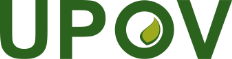 FL'Union internationale pour la protection des obtentions végétalesComité techniqueCinquante-neuvième session 
Genève, 23 et 24 octobre 2023TC/59/6Original :  AnglaisDate :  1er septembre 2023Chiffres combinés pour les deux sessions (am/pm)Sélection de variétés similaires à l'aide d'outils électroniquesParticipation des éleveurs à l'examen DHSNombre total de participants 9776Participants des membres de l'UPOV9569Participants des États observateurs11Participants des organisations observatrices16Participants n'ayant pas participé à un TWP1710Pages vuesPages uniques vues19798WebinaireVues sur le site web de l'UPOVVues sur la chaîne YouTube de l'UPOVSous-titrage et traduction automatiques sur YouTubeParticipation des éleveurs à l'examen DHS327410 (EN) 
1 (JP)1 (LO) (Laos)Sélection de variétés similaires à l'aide d'outils électroniques27578 (EN) 
1 (JP)